ANEXO 2IMPRESO DE SOLICITUD: 2017/2018  Solicitud de participación en la convocatoria  del Programa Erasmus+ KA107 Formación SalienteUniversidad extranjera solicitada:OBSERVACIONESDOCUMENTACIÓN NECESARIA Impreso de solicitud de la presente convocatoria debidamente cumplimentado en español a máquina o con letras de imprenta (Anexo 2).Acuerdo de Movilidad debidamente cumplimentado en inglés con la firma del solicitante y del Coordinador del Centro (Anexo 3.2). Carta de motivación del solicitante redactada en inglés. Breve Curriculum Vitae (1-2 páginas) destacando su experiencia en el extranjero redactado en inglés y acreditación de los méritos correspondientes a valorar por la Comisión.Documento de motivación de conexión de la movilidad con un proyecto de internacionalización del PEUCA o del plan estratégico de centros  redactado en español (Anexo 4)Lugar, Fecha y Firma del solicitante:    ………………………………….Fdo: 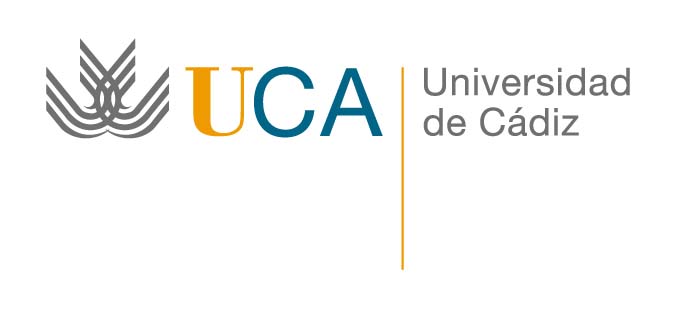 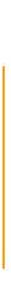 Oficina de Relaciones InternacionalesC/ Paseo Carlos III, 3. 11003 Cádiz.Tel. 956015761. 956 015490http://www.uca.es/web/internacional internacional@uca.es Apellidos: Nombre:NIF:Sexo:Hombre:  Mujer: Hombre:  Mujer: Fecha Nacimiento:Dirección permanente:Localidad:C.P.:Teléfono:Tel. Móvil:e-mail:                                  @                                               (preferiblemente de la UCA)                                  @                                               (preferiblemente de la UCA)Universidad de Destino (Se ruega elegir exclusivamente de las Universidades indicadas en el Anexo 1)